РАСПИСАНИЕ СЕМИНАРА10-00 Начало регистрации на семинар 11-00 Начало семинара11-00 до 13-00 Первая пара семинара13-00 до 13-30 Кофе-брейк 13-30 до 15-00 Вторая пара семинара15-00 до 16-00 Перерыв на  обед  16-00 до 17-30 Третья пара семинара 17-30 до 18-00 Вопросы и ответы, свободное общение, завершение семинара.Компания «ФОРМУЛА УСПЕХА»  www.formulann.com8(831)230-10-93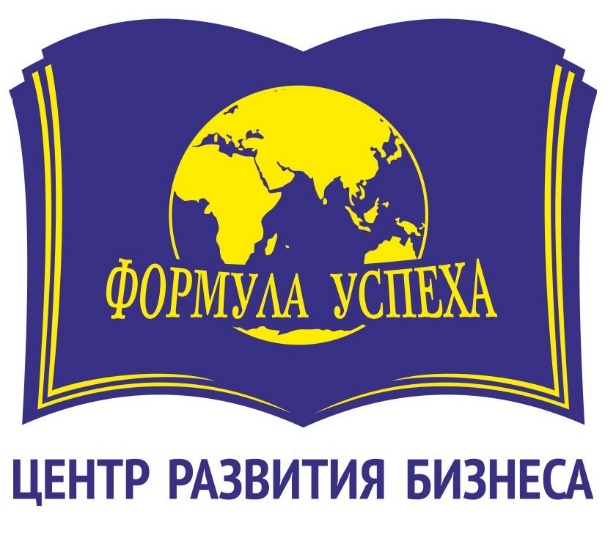 